.KICK FORWARD, SIDE, SAILOR STEP, REPEAT ON OPPOSITE FOOTSTEP HOLD, PIVOT ½ TURN, HOLD TWICECHASSE RIGHT, ROCK STEP, GRAPEVINE LEFT, ¼ TURN LEFT TWICEJUMP RIGHT, HOLD, JUMP LEFT, HOLD, JUMP LEFT, HOLD, JUMP RIGHT HOLDROLL RIGHT KNEE TWICE, ROLL LEFT KNEE TWICE, ROLL RIGHT-LEFT-RIGHT-LEFT KNEE MAKING ¼ TURN LEFTMaking as much noise as possibleREPEATBoogie Boy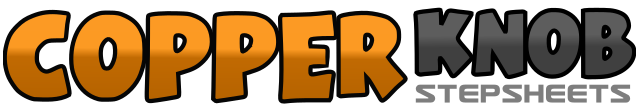 .......Count:48Wall:4Level:Beginner.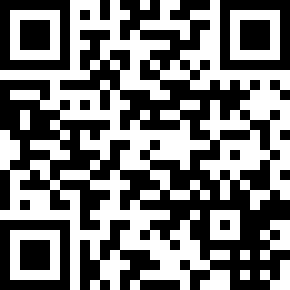 Choreographer:Rob Fowler (ES)Rob Fowler (ES)Rob Fowler (ES)Rob Fowler (ES)Rob Fowler (ES).Music:Boogie Woogie Bugle Boy - The Andrews SistersBoogie Woogie Bugle Boy - The Andrews SistersBoogie Woogie Bugle Boy - The Andrews SistersBoogie Woogie Bugle Boy - The Andrews SistersBoogie Woogie Bugle Boy - The Andrews Sisters........1-2Kick right forward, kick right to right side3&4Right sailor steps5-6Kick left forward, kick left to left side7&8Left sailor steps9-10Step forward on right, hold and clap, pivot ½ turn left, hold and clap13-16Repeat 9-1217-20Side chasse to the right, rock back on left, recover on right21-24Grapevine left with ¼ turn left, brush right25-32Repeat 17-2433-34Jump both feet to right, hold (salute with right hand)35-36Jump both feet to left, hold37-38Jump both feet to left, hold39-40Jump both feet to right, hold41-42Roll right knee to the right twice43-44Roll left knee to the left twice45-48Roll right knee, left knee, right knee, left knee, making a ¼ turn left